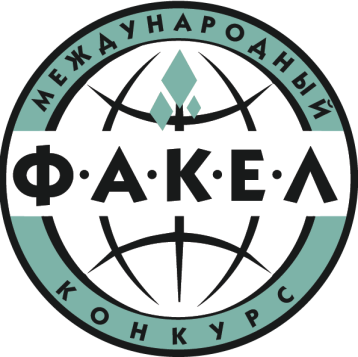 Приказ № Ф-19 от 01.02.2020 г.ПРЕСС-РЕЛИЗ МЕЖДУНАРОДНОГО КОНКУРСА «ФАКЕЛ» (2020)Информируем  Вас о результатах Международного конкурса «ФАКЕЛ» 2020 г. Конкурс проводится под эгидой Международной славянской академии наук, образования, искусств и культуры (Западно-Сибирский филиал МСА). На конкурс  поступили материалы из Белгородской, Иркутской, Кемеровской, Нижегородской, Новосибирской, Свердловской, Томской, Тюменской, Челябинской областей; Алтайского, Забайкальского, Краснодарского, Красноярского,  Ставропольского краев;  Республики Бурятии, Тывы, Саха (Якутия), Удмуртии; Ханты-Мансийского АО-Югра, Ямало-Ненецкого АО (Российская Федерация); Гомельской области (Республика Беларусь); Павлодарской, Мангистауской областей (Республика Казахстан).В экспертизе конкурсных материалов принимал участие профессор Л.И. Боровиков - руководитель Лаборатории теоретического анализа,  систематизации  и  презентации  творческого педагогического  опыта, сотрудники Лаборатории исследования особенностей, диагностики и экспертизы педагогических, управленческих и социальных эффектов современного образования Международного института мониторинга и трансфера технологий в образовании (МИМИиТТО). СПИСОКпобедителей   (золотых медалистов)Международного конкурса «ФАКЕЛ»(2020)ЯНВАРЬ-ФЕВРАЛЬ-МАРТ-АПРЕЛЬ-МАЙ-ИЮНЬ-ИЮЛЬ-АВГУСТ-СЕНТЯБРЬМАДОУ  Детский сад № 83 «ЖЕМЧУЖИНА» (г. Нижневартовск ХМАО-Югра)  в номинации «Информационно-коммуникативные технологии» за Интерактивный кейс «Домик спешит на помощь» (авторы - Кузнецова О.А., Суркова Т.В.,  Крепышева Г.П., Кравченко Г.Н.)Железинская ОСШ № 2 (п. Железинка Павлодарской области / Казахстан) в номинации «Методический калейдоскоп» за творческий поиск эффективных ресурсов обучения в условиях современной школы и разработку оригинального спецкурса «Математический калейдоскоп» (автор-разработчик - Гаак А.Д.)МКДОУ Детский сад № 6 «Остров детства» (г. Новосибирск) за внедрение эффективных практик в условиях ДОО и комплект материалов - проект «Коррекция и развития речи детей с ОНР через включение в образовательный процесс песочной терапии при взаимодействии учителя-логопеда и воспитателей»Авторский коллектив педагогов-психологов Советского района ДОО г. Томска в номинации «Методический калейдоскоп» за пособие «Ранняя профориентация дошкольников  «Путешествие в Мастерград» (авторы - Адигамова Н.Р. - МБДОУ № 19, Акшатина Н.А. - МАДОУ № 99, Важова М.А. - МБДОУ № 89, Гавриленко А.А. - МАДОУ № 1, Григорьева И.В. - МАДОУ № 39, Гундризер Е.В. - МАДОУ № 55, Егорова Т.А. - МБДОУ № 103, Елисеева А.М. - МАДОУ № 1, Ермолаева Ю.А. - МАДОУ № 86, Ибрагимова С.Н. - МБДОУ №19, Кибирова Ю.Р. - ДО МАОУ СОШ № 40, Куликова Е.Е. - МАДОУ № 45, Куценко Н.В. - МАДОУ № 86, Малышева А.М. - МБДОУ № 133, Минаева Н.В. - МАДОУ № 24, Смирнова Т.В. - МАДОУ № 63, Строева А.А. - МБДОУ № 39)МБДОУ  Детский сад № 30 «Веселинка» (г. Юрга Кемеровской области)  в номинации «Основы безопасности и жизнедеятельности»  за методическую разработку «Форма работы с дошкольниками направленные на формирование навыков безопасного поведения на дорогах» (авторы-разработчики - Иванова И.В., Гарифуллина Т.В., Погожева А.В., Климочкина А.А.)БАБАКИНА  Надежда Владимировна - МБДОУ Детский сад № 185  «Юбилейный» (г. Барнаул) в номинации «Социально-коммуникативное развитие» за Психолого-педагогический проект «Понимаю - принимаю» развития эмоционального потенциала и формирования эмпатии в условиях ДООМБДОУ  Детский сад № 195 (г. Барнаул)  в номинации «К родному краю прикоснись»  за Проект «МОЯ РОДИНА - МОЙ АЛТАЙ!» с приложениями - «Прогулки по улицам поселка Центральный», «Моя Родина - Барнаул»; «Алтай – хлеборобный край», «Красная книга Алтайского края», «Аптека под ногами», «Игры наших бабушек и дедушек» (авторы - Большакова В.И., Беспалова И.В., Андриенко Е.Г., Кузнецова А.С., Кирикова С.С., Королькова Л.В., Лазуткина И.Б., Нескоромных Н.А.)МБ ДОУ «Детский сад № 257» (г. Новокузнецк) в номинации «Перспективные подходы в образовании» за актулизацию и эффективное использование ресурсов сохранения и укрепления здоровья детей в условиях детского сада и комплект материалов «Формирование здоровьесберегающей среды в ДОУ» (авторы - Гончарова Н.В., Бурдюгова Г.В., Бемлер П.В., Шаповалова Ю.Н., Кузякина И.В., Машковская В.В.,, Киселева А.Г., Лейбович А.И., Маркина Е.А., Нестерова Т.С., Фадеева Е.И.)МКДОУ Детский сад № 502 (г. Новосибирск) в номинации «Дорогу осилит идущий» за творческий подход к  использованию коррекционно-развивающих ресурсов в образовательном процессе и педагогический проект «Комплексная профилактика речевых нарушений у детей среднего дошкольного возраста»  (авторы - Аверкина Л.Ю., Кобылинская Т.А., Александрова Ю.В., Калашникова Ю.Ю., Николаева О.В.)МАДОУ Детский сад № 48 (г. Томск) в номинации «Миссия управления» за Программу развития  МАДОУ ДС № 48 на 2019-2023 годы (авторский коллектив - Вареник Л.А., Борисенко О.Н.)МБДОУ Детский сад № 99 «Топ-Топ» (г. Норильск Красноярского края) за комплект материалов  «Здоровьесберегающая деятельность», раскрывающих опыт внедрения эффективных практик  сохранения и укрепления здоровья воспитанников, формирования ценностного отношения детей к своему здоровью в условиях ДОО МКДОУ «Детский сад № 452 «Теремок» (г. Новосибирск) в номинации «Речевое развитие» за Педагогический проект по созданию в детском саду системы работы по организации полноценной речевой деятельности и развитию речевого творчества  старших дошкольников «Волшебница-речь!» (авторы - Н.П. Кузнецова, Н.А. Лавреха,  Н.В. Юдина)Детский сад «Колобок» - ООО «Газпром добыча Уренгой» (г. Новый Уренгой ЯНАО) в номинации «Методический калейдоскоп» за  Рабочую программу образовательной деятельности в средней группе общеразвивающей направленности на 2019-2020 учебный год, отражающую актуализацию вопросов полноценного воспитания и социокультурного развития в условиях ДОО (авторы - Мандыч Л.А., Ерошкина Н.А., Слатвитская О.В., Хайруллина Р.Т., Ильинова А.В., Сидоренко Е.А., Копылова О.А.)Детский сад «Снежинка» - ООО «Газпром добыча Уренгой»  (г. Новый Уренгой ЯНАО) в номинации «Перспективные подходы в образовании» за Здоровьесберегающий проект «Капля здоровья», раскрывающий опыт внедрения эффективных практик  сохранения и укрепления здоровья воспитанников (авторы - Сахно М.А., Галашко Л.В.)Детский сад «Снежинка» - ООО «Газпром добыча Уренгой» (г. Новый Уренгой ЯНАО)  в номинации «Познавательное развитие» за актуализацию исследовательского подхода в условиях ДОО и комплект материалов «Развитие познавательно-исследовательской деятельности дошкольников через организацию детского экспериментирования» (авторы - Сахно М.А., Горбатюк Т.Б.)  СИЛАНТЬЕВА Светлана Николаевна, ГРИГОРЬЕВА Маргарита Николаевна - МБДОУ «Детский сад № 190» (г. Нижний Новгород) в номинации «Миссия управления»   за Программу развития  Детского сада на 2019-2024 годы, отражающую эффективное использование ресурсов полноценного воспитания и социокультурного развития детей в условиях ДООМБ ДОУ «Детский сад № 166» (г. Новокузнецк) в номинации «Социальное партнерство» за практико-ориентированный проект по организации взаимодействия ДОО с молодыми семьями родителей «Путь в детство» (авторы - Орехова Л.А., Акимова С.П., Зайкова Н.А., Коротенко Н.К., Бобровская С.С., Пирогова Ж.Д., Семенченко Т.А., Акишина О.С.)МБДОУ  Детский сад № 39 (г. Белгород)  в номинации «Развивающая игра» за актуализацию и эффективное использование потенциала игровых практик и комплект методических материалов «Развитие познавательных способностей у детей старшего дошкольного возраста посредством инновационных игровых технологий» (авторы-разработчики -  Андреева Г.Н., Вдовенко Е.Н., Ушакова О.А., Грибе Ю.Р., Андреева М.П., Ярославцева С.Г., Федосенко Ю.А.)Детский сад «Золотая рыбка» ООО «Газпром добыча Уренгой» (г. Новый Уренгой ЯНАО)   в номинации «Методический калейдоскоп» за комплект материалов «Развитие фонематического слуха у детей старшего дошкольного возраста с дислалией», отражающий актуализацию и использование эффективных методик в образовательном процессе  (авторы - Орлова В.О., Чеснокова М.В., Колбина О.В., Паренкина Е.В., Салихова А.М.,  Нагорская С.А., Воронова Я.С., Доронина О.А.)МАДОУ  «Росинка» (г. Ноябрьск ЯНАО)  в номинации «Физическое развитие» за комплект материалов - проект «Волошебная клюшка», отражающий творческий поиск эффективных ресурсов развития воспитанников (авторы -  Миллер Ж.А., Писаревская А.Н., Максимцова Н.С.)МБДОУ «Сказка» (г. Ноябрьск ЯНАО) в номинации «Методический калейдоскоп» за внедрение интегрированных форм организации детской деятельности в условиях ДОО и Методическую разработку комплекта технологических карт к сюжетно-ролевой игре «Библиотека» (авторы - Переволоцкая Н.В., Шутенко Н.А.)МБДОУ «Детский сад № 67» (г. Барнаул) в номинации «Дорогу осилит идущий» за творческий поиск эффективных ресурсов развития детей в условиях ДОО и комплект матеорталов «Позиционирование групп компенсирующей направленности дошкольной образовательной организации в образовательном пространстве социума» (авторы - Поклонская П.Н., Шефер Н.Ю., Патрушева И.М., Логачева Е.В., Кудрявцева Н.В., Московкина Е.А., Пархоменко Т.Б., Фигилянд И.И., Гасанова Е.А., Коновалова Т.А., Махова Н.А., Одушкина Н.Г.)Детский сад «Золотая рыбка» ООО «Газпром добыча Уренгой» (г. Новый Уренгой ЯНАО) в номинации «Методический калейдоскоп» за творческий поиск эффективных ресурсов развития детей в условиях ДОО и комплект материалов «Кейс-технология:  Особенности физиологического и речевого дыхания у детей с нарушениями речи» (авторы - Орлова В.О., Харченко О.О, Тодорова С.Н.,  Филиппенко С.В., Костенко Е.Н., Симакова Н.М., Черкасова В.В., Никольникова Н.В. Кустова Е.В., Арутюнян А.С., Озорина Е.И.)МБОУ «Школа № 71» (г. Прокопьевск Кемеровской области)    в номинации «Методический калейдоскоп» за внедрение эффективных методик в образовательный процесс и комплект материалов «Сказка как средство формирования элементарных математических представлений у детей старшего дошкольного возраста» (авторы – Новинская Л.В.,  Заевская  О.В.)МКДОУ Детский сад № 1 «Ручеёк»  (г. Барабинск Новосибирской области) в номинации «Социальное партнерство» за  комплект материалов - проект «Мы память бережно храним», отражающий внедрение эффективных практик в условиях ДОО (авторы - Афонина Р.М., Чепелева Е.А., Котикова М.Н.)МБДОУ «Детский сад № 69 «Дюймовочка» (г. Северодвинск Архангельской области) в номинации «К родному краю прикоснись» за творческий подход в формировании основ патриотизма и гражданского становления воспитанников и  комплект материалов «Ребятам – северятам. Растим детей патриотами» (авторы-разработчики - Зиновьева Л.В., Попова Н.А., Портная О.В.)МБДОУ «Детский сад № 5 «Лучик» (г. Прокопьевск Кемеровской области) в номинации «Художественно-эстетическое развитие» за творческий подход к вопросам повышения качества и гармонизации образовательного процесса в ДОО и Многофункциональное дидактическое пособие «Музыкальный калейдоскоп» (авторы - Фомичёва Т.П., Шмачкова Н.Ш., Моськина И.А., Масленникова Е.Е.)МБДОУ «Детский сад № 96 «Светлячок» (г. Прокопьевск Кемеровской области) в номинации «К родному краю прикоснись» за комплект материалов - проект «Люблю тебя,  мой край родной», отражающий актуализацию и эффективное использование потенциала краеведения в образовательном процессе (авторы - Поздяйкина А.Н., Свинина Е.В., Гришина И.И., Мастяйкина Т.В., Лисицина М.В.)МБДОУ «Детский сад № 70 «Центр развития ребенка «Светлячок» (г. Белгород) в номинации «Развивающая предметно-пространственная среда» за творческий подход к вопросам повышения качества и гармонизации образовательного процесса и комплект «Современные подходы к организации социокультурной развивающей предметно-пространственной среды на территории ДОУ посредством создания интерактивных образовательных зон» (авторы - Семикопенко О.Н., Иванчик Л.Н., Полыгина А.П., Мезинова Ю.А., Митичкина Е.Я., Шевцова Е.И., Калугина Е.В., Ворошилова Н.В., Шенкевич С.А)МБ ДОУ «Детский сад № 16» (г. Новокузнецк) в номинации  «Методический  калейдоскоп» за Учебно-методический комплект «Метеостанция» для детей старшего дошкольного возраста (авторы - Белогруд Н.П., Гусева О.П., Грошева Н.И.,  Викулина О.А., Захарова Е.В., Обухова Т.Г., Погребняк Н.В., Русецкая И.А., Чепурная Л.В., Козуненко Д.А.) МАДОУ «Детский сад № 439» (г. Новосибирск) в номинации  «Инклюзивное образование» за Проект «Развитие коммуникативных навыков средствами театральной деятельности у детей с расстройством аутистического спектра» (авторы проекта - Е.Н. Полухина, А.А. Родишева,  Т.Ю. Искакова, Н.А. Данник, Н.В. Полковникова, С.А. Белинина) Фрейдина Юлия Анатольевна, Феденчук Елена Викторовна, Панчишная Яна Сергеевна, Фролова Елена Степановна - МБДОУ Детский сад № 38 (г. Сыктывкар) в номинации  «Инклюзивное образование» за проект по социальному партнерству  «Навстречу друг другу», отражающий содержание, особенности, ресурсы и перспективы партнерской кооперации для повышения качества образовательного процесса МБДОУ Детский сад № 25 (г. Белгород) в номинации  «Физическое развитие» за комплект материалов, отражающих опыт работы на тему:  «Использование  игрового стретчинга в режимных моментах  для  формирования  навыков правильной осанки  у детей старшего дошкольного возраста» (авторы-разработчики -  Дорошенко Н.И., Скоряк Е.В.,  Ляная О.А., Лапонова Т.А., Котова О.А., Беликова В.В., Данильченко Е.В., Жогова Д.В., Железнова Д.А.)       МБДОУ «Чистогорский детский сад № 1» (п. Чистогорский Кемеровской области)  в номинации «Методика» за внедрение эффективных практик в образовательный процесс и комплект материалов -  методическое пособие  «Организация сюжетных физкультурных занятий «За здоровьем в сказку!» для детей раннего возраста» (авторы-разработчики - Сырачева Е.А., Куралесова Ю.В.)МБДОУ «Колокольчик» (г. Ноябрьск ЯНАО) в номинации «Дорогу осилит идущий» за комплект оригинальных материалов - Программу  «Основы познания мира» по формированию психических процессов посредством сенсорного развития детей среднего дошкольного возраста (4 – 5 лет) с ограниченными возможностями здоровья (авторы - Листунова О.Г., Чвирова В.Н.)Педагогический коллектив МБ ДОУ «Детский сад № 149» (г. Новокузнецк) в номинации «К родному краю прикоснись» за эффективное использование в образовательном процессе ДОО потенциала краеведения и УМК «Трудовой подвиг Сталинска»Шумилова Н.Н., Глущенко В.В.,  Ищик А.В.,  Баландина Т.А., Дунаева А.В. - Детский сад «Княженика» ООО «Газпром добыча Уренгой» (г. Новый Уренгой ЯНАО) в номинации «Методический калейдоскоп» за комплект оригинальных материалов «Сенсорная комната как средство профилактики дезадаптации детей к условиям детского сада»МБДОУ «Детский сад № 5 «Лучик» (г. Прокопевск) в номинации «Методический    калейдоскоп» за актуализацию и продуктивное использование потенциала игровой деятельности в образовательном процессе и комплект оригинальных материалов - Педагогический проект   «Развиваемся – играя!» по сенсорному развитию детей раннего возраста посредством дидактических игр (авторы - Патрай Е.А., Радионова Т.А., Ежова Е.А., Ирошникова Е.Г.)Творческий коллектив педагогов: ИВАНОВА Нюргуяна Николаевна, ИСМАКОВА Александра Геннадьевна, СКУРАТОВА Оксана Анатольевна, СТЕПАНОВА Сардана Васильевна - МБДОУ Детский сад № 102 «Подснежник» (г. Якутск, Республика Саха (Якутия)) в номинации «Перспективные подходы в образовании» за Инновационный проект «Профконструктор – Моя Птицефабрика», отражающий эффективную пропедевтику раннней профориентации в условиях ДООНачальная школа - Детский сад № 8 (г. Белгород) в номинации «Методический    калейдоскоп» за актуализацию и продуктивное использование ресурсов проектного подхода в условиях ДОО и комплект материалов «Проектная деятельность – пути повышения качества образования в контексте ФГОС ДОО» (авторы - Бочарникова С.Д., Вотякова И.В., Грайворонская О.И., Добродомова Е.С., Ерёмина О.В., Манаева Т.В., Олейник Ж.М., Сирик Н.В., Скрипник Ю.В., Филимонова Л.С., Шаульская Н.Е.)МАДОУ «Золушка» (г. Ноябрьск ЯНАО) в номинации «Методический    калейдоскоп» за Сборник дополнительных образовательных программ социально-педагогической направленности по сенсорной интеграции для дошкольников от 1 года до 7 лет (авторы - Жукова Л.Г., Фомина Г.М., Бехтир А.В., Илларионова М.А., Кобилинская Е.А., Зиганшина А.В., Попова В.П., Авдонькина Л.В., Гончарова Е.А., Кириллова С.И., Банникова Ю.Н., Кравецкая Е.В., Искандарова А.Г.)МБ ДОУ «Детский сад № 260» (г. Новокузнецк) в номинации «Методический    калейдоскоп» за  Информационно-практико-ориентированный проект «В старом чемодане хранится память прошлого», посвященный воинам Великой Отечественной войны (авторы - Борзова Н.Я., Жукова Н.А., Кривко М.А., Лоншакова Л.В.)МКДОУ «Детский сад № 484 комбинированного вида» (г. Новосибирск) в номинации «Методический    калейдоскоп» за   комплект материалов  «Организация опытно-экспериментальной деятельности со старшими дошкольниками с ЗПР и РАС», раскрывающий социально-педагогические ресурсы детского экспериментирования  (автор-разработчик - Звягинцева О.В.)МБДОУ «Детский сад № 163» (г. Барнаул) в номинации «Миссия управления» за комплект материалов  «Методическое сопровождение проектной деятельности в ДОУ», отражающих эффективное использование проектного подхода в условиях детского сада (авторы - Дружинина А.Г., Голышевская Н.М.)МБ ДОУ «Детский сад № 247» (г. Новокузнецк) в номинации «Речевое развитие»  за комплект материалов «Применение инновационных технологий в преодолении нарушений речи у дошкольников» (авторы-разработчики - Горина Ю.А., Касьянова А.В., Дьяконова Е.Б.)МБДОУ «Детский сад № 55» (г. Северск) в номинации «Художественно-эстетическое развитие» за Проект «Летние забавы», отражающий творческий поиск эффективных ресурсов организации отдыха и содержательного досуга воспитанников в летний период (авторы - Набока Л.С., Пичугина Л.А., Сорокина Т.А., Фролова С.В., Тихоненко А.А., Рак О.А., Собко И.П.) МБ ДОУ «Детский сад № 206» (г. Новокузнецк) за  Социально-экологический проект «Знатоки родного края. Кузбассу - 300 лет», отражающий эффективное формирование природоориентированной картины мира в детской среде на основе краеведения (авторы - Смолего Ж.В., Назаренко О.В., Варлакова Н.Н., Ранюк П.М., Бакланова Л.В., Курочкина Е.В.,  Карташова О.Г., Шабаева И.А., Лущеева Е.В.)МБДОУ «Детский сад № 4 «Солнышко» (г. Прокопьевск) в номинации «Методический калейдоскоп» за комплект материалов - проект «Хочу расти здоровым» с методическим обеспечением, отражающий творческий поиск эффективных ресурсов сохранения и укрепления здоровья воспитанников (авторы - Маханькова И.В., Долгих М.В., Капустина Т.В., Герасина О.С., Белан Ю.А.)МБДОУ «Детский сад № 101» (г. Прокопьевск Кемеровской области) в номинации «Методический калейдоскоп» за Дидактическое пособие «Вместе с куклой на прогулку» (авторы - Агапкина Е.Ю., Корнеева Н.К., Сидорова И.С., Зяблицкая И.Н., Гиенко О.В., Глушкова М.В., Лазарева Е.Н.)«Начальная школа - детский сад № 8» (г. Белгород) в номинации «Методический калейдоскоп» за комплект материалов «Образовательные технологии как инновационные методы воспитания и развития детей дошкольного возраста в условиях реализации ФГОС» (авторы-разработчики - Вотякова И.В., Винограденко О.В., Глушко С.А., Горбунова О.Ф., Грайворонская О.И., Ерёмина О.В., Манаева Т.В., Мишина Е.Ю,, Олейник Ж.М., Скрипник Ю.В., Филимонова Л.С., Шевченко А.В.)СПИСОКлауреатов (серебряных медалистов)Международного конкурса «ФАКЕЛ»(2020)ЯНВАРЬ-ФЕВРАЛЬ-МАРТ-АПРЕЛЬ-МАЙМБДОУ «Детский сад № 14 «Родничок» (г. Азнакаево / Татарстан) за актуализацию активного вовлечения родительской общественности в образовательный процесс и Научно-исследовательский проект «Детский сад – первый шаг в реальный мир» обеспечения психолого-педагогической поддержки и повышения компетенции родителей в вопросах психофизического развития детей с ОВЗ  (авторы - Габдрахманова В.Г., Черных С.Р., Муртазина Э.Ф., Якупова А.З.)ДАНИЛКОВА Ольга Васильевна - МБДОУ Детский сад № 77 «Колобок» (г. Прокопьевск)  в номинации «Методический калейдоскоп»  за комплект материалов «Нетрадиционные формы работы с родителями по организации ознакомления детей дошкольного возраста с природой»ДЕМИНА Олеся Васильевна - Детский сад № 213 ОАО «РЖД» (г. Слюдянка Иркутской области) в номинации «Методический калейдоскоп» за творческое использование эффективных методик развития детей в условиях ДОО и комплект материалов «Артикуляционная гимнастика с применением метода «Биоэнергопластика»МБДОУ «Детский сад № 222» (г. Барнаул) в номинации «Познавательное развитие» за Проект  «В гостях у сказки», раскрывающий формирование ценностного отношения к книге и чтению  в детской среде (авторы-разработчики - Батина Л. Ф., Белкина Е. В., Квач Е. А., Крохалёва С. А., Соловова А. А., Жидинева Л. С.)  МБ ДОУ «Детский сад № 260» (г. Новокузнецк) в номинации  «Основы безопасности жизнедеятельности» за Дополнительную общеразвивающую программу по пожарной безопасности «Тайна волшебной искры» (для старшего дошкольного возраста и детей с ОВЗ) (авторы - Борзова Н.Я., Жукова Н.А., Кривко М.А., Лоншакова Л.В.)Детский сад «Колобок» ООО «Газпром добыча Уренгой» (г. Новый Уренгой ЯНАО) в номинации «Методический калейдоскоп» за актуализацию поиска эффективных средств развития речи детей в условиях ДОО и комплект  методических разработок «Эффективность использования  схем, мнемотаблиц в познавательно-речевом развитии детей младшего и старшего дошкольного возраста» (авторы - Усенко Ю.В., Сидоренко Е.А., Подбельская С.В., Кондратьева А.Г. , Ильинова А.В., Калантаевская С.Н., Ахмерова  Э.Т.) ВЕНГЕРСКАЯ Елена Владимировна - Начальная школа-детский сад «Ак ерке» (г. Кустонай / Казахстан) за творческий поиск продуктивных ресурсов развития детей и комплект материалов - оригинальное эссе «Любовь длиною в ЗНАНИЯ», отражающее вклад в развитие образования педагога-новатора Н.А. Зайцева и его последователейДетский сад «Снежинка» ООО «Газпром добыча Уренгой» (г. Новый Уренгой ЯНАО) в номинации «Речевое развитие» за Детско-родительский проект «Вокруг света» по развитию речи и познавательной активности детей подготовительной к школе группы (авторы - Бойко Т.Н., Шевченко Е.В.)  МБОУ «Начальная школа-детский сад № 44»  (г. Белгород) в номинации «Методический калейдоскоп» за творческий поиск эффективных методик развития детей в условиях ДОО и комплект материалов по развитию связной речи старших дошкольников посредством театрализованной деятельности (авторы - Маркова Т.А., Оленюк С.В., Черных О.В., Маховицкая Е.Е., Жуковская О.Ю., Иевлева Н.А.)БЕРДЫШЕВА Татьяна Александровна - МБДОУ «Детский сад № 16 «Мозаика» (г. Салехард ЯНАО) в номинации  «К родному краю прикоснись» за актуализацию и эффективное использование песенного искусства в формировании основ экологической культуры воспитанников и оригинальный проект «Ягодки-Чернички»МАДОУ «Радость» комбинированного вида структурное подразделение - детский сад № 177 (г. Нижний Тагил) в номинации  «Познавательное развитие» за актуализацию и формирование основ патриотизма и гражданского становления в детской среде и комплект материалов «Развитие патриотических качеств дошкольников посредством использования эффективных практик и современных педагогических технологий» (автор - Назимова Л.А.)КОЖИНА Анастасия Леонидовна, ЛАВРОВА Анна Сергеевна - МБДОУ № 69 «Дюймовочка» (г. Северодвинск) в номинации  «Дорогу осилит идущий» за проект «Шаг навстречу» по психологическому сопровождению образовательного процесса в условиях ДООМАДОУ «Мальвина» (г. Ноябрьск ЯНАО) в номинации  «Инклюзивное образование» за Методическую разработку «Адаптированная основная образовательная программа дошкольного образования для детей с тяжелыми нарушениями речи» (авторы - Салина Л.В., Джусь С.Н., Украинец О.В., Александрова С.Д., Андреева И.Н., Гараева Н.А., Гудочкина С.Ф., Ермалаева Т.В., Кокорина А.Н., Курачинова А.А., Мороз Ю.Е., Нестерова Л.П., Пономарева И.В., Смирнова И.М., Ухличева В.И., Федорченко З.А., Фомина С.А., Хисматуллина Т.А., Худякова С.В., Мацкевич Н.В., Смелова Н.А., Пырликова Л.В., Рыльская А.А., Кабакова А.С., Овчинникова Т.И., Шмыгля Л.Р.) МБДОУ «Детский сад № 5  «Лучик» (г. Прокопьевск) в номинации  «Методический калейдоскоп» за внедрение эффективных методик в образовательный процесс ДОО и  Многофункциональное  дидактическое  пособие «Математический Теремок» (авторы-разработчики - Строгонова Е.М.,  Ларионова И.С.,  Семенкова Е.С.)Детский сад «Родничок» ООО «Газпром добыча Уренгой» (г. Новый Уренгой ЯНАО) в номинации  «Перспективные подходы в образовании» за использование продуктивных средств воспитания и социокультурного развития детей в условиях ДОО и Рабочую программу образовательной деятельности  средней группы общеразвивающей направленности (авторы-разработчики - Арабаджиева Ю.Н., Тимофеева О.Н., Бырка А.В., Керпек Т.В., Гарифуллина В.А.)Детский сад «Родничок» ООО «Газпром добыча Уренгой»  (г. Новый Уренгой ЯНАО) в номинации  «Перспективные подходы в образовании» за Рабочую    программу образовательной деятельности во второй группе раннего возраста общеразвивающей направленности, отражающую творческое использование ресурсов воспитания, развития и социализации детей в условиях ДОО (авторы - Арабаджиева Ю.Н., Хабибуллина Г.И., Глебкина Р.С.)МБДОУ «Детский сад № 4 «Солнышко» (г. Прокопьевск Кемеровской области) в номинации «Методический калейдоскоп» за использование эффективных средств развития детей в условиях ДОО и  комплект материалов - Проект «Театральный калейдоскоп» (авторы - Урюкина О.А., Прокопенко О.С., Сокол А.Б.)Детский сад «Морозко» ООО «Газпром добыча Уренгой»   (г. Новый Уренгой ЯНАО) в номинации «Методический калейдоскоп» за Стоматологический проект  «Мир здоровой улыбки», отражающий  особенности профилактики стоматологических заболеваний в условиях ДОО  (авторы - Новикова Е.В., Рябова Е.А., Лиуш Р.М., Пивоварова Н.В., Пивоварова М.В.)Детский сад «Морозко» ООО «Газпром добыча Уренгой» (г. Новый Уренгой ЯНАО) в номинации «Методический калейдоскоп» за Стоматологический проект  «Мир здоровой улыбки», отражающий  особенности профилактики стоматологических заболеваний в условиях ДОО  (авторы - Новикова Е.В., Рябова Е.А., Лиуш Р.М., Пивоварова Н.В., Пивоварова М.В.)МБДОУ «Детский сад № 101» (г. Прокопьевск Кемеровской области) в номинации «Дорогу осилит идущий» за внедрение эффективных практик в условиях ДОО и комплект материалов «Биоэнергопластика как метод нейростимуляции головного мозга в коррекционной работе с детьми старшего дошкольного возраста» (авторы - Агапкина Е.Ю., Глушкова М.В., Сухопарова Г.В., Батурина О.В., Щетинина Я.А., Корнеева Н.К., Шеховцова Е.С., Танасоглу О.К., Ярцева Ю.Н.)Орлова В.О., Чеснокова М.В., Захарова Т.С., Харченко О.О,  Чисник Е.В., Цыгулёва А.В., Арутюнян А.С., Никольникова Н.В., Доронина О.А., Салихова А.М. - Детский сад «Золотая рыбка» ООО «Газпром добыча Уренгой» (г. Новый Уренгой ЯНАО) в номинации «Методический калейдоскоп» за комплект методических материалов «Цветные страницы психолого-педагогического сопровождения в детском саду»МБОУ «Школа № 71»  дошкольное отделение (г. Прокопьевск Кемеровской области) в номинации «Методический калейдоскоп» за актуализацию духовно-нравственного развития воспитанников и комплект материалов - Дополнительную образовательную программу «Твори добро» и методический материал к ней (авторы-разработчики - Синько М.Г., Горбатюк М.В.)Авторский коллектив МБДОУ «ДСКВ № 26 «Кристаллик» (г. Юрга, Кемеровская область - Кузбасс) в номинации «К родному краю прикоснись» за актуализацию историко-культурных ресурсов краеведения в условиях ДОО и Методические рекомендации к наглядно-дидактическому пособию «Люби и знай родной свой край»МБДОУ Детский сад № 25 (г. Белгород) в номинации «Методический калейдоскоп» за актуализацию потенциала сенсорного развития детей и Методическое пособие «Круглый год» для развития сенсорных эталонов и представлений (авторы - Григорова О.Н., Михалина Д.А., Пименова А.В., Симонян К.Р., Резникова Д.А., Москвина О.А.)Кандаурова Н.П., Михайлова И.В., Кочеваткина С.В., Лучкив М.А., Кашина Н.Е., Аверина Г.А. - МБ ДОУ «Детский сад № 260» (г. Новокузнецк) в номинации «Основы безопасности жизнедеятельности» за Учебно-методический комплекс «Со сказкой в мир безопасности»МБДОУ «Детский сад № 221» (г. Барнаул в номинации «К родному краю прикоснись» за актуализацию и эффективное использование потенциала краеведения в образовательном процессе и проект «Алтайский край – моя малая Родина» (авторы - Пашкова О.Н., Шенцева О.В., Потапова Л.П.)МБДОУ Детский сад № 58 «Центр развития ребёнка» (г. Белгород) в номинации «Методический калейдоскоп» за внедрение эффективных практик в образовательный процесс и комплект материалов «Использование кейс-технологии в образовательной деятельности по Лего-конструированию с детьми дошкольного возраста» (авторы - Никитина Н.А., Демина Л.И., Реутова И.Ю., Дурова Л.С., Доронина Н.И., Столбина О.А.)МБ ДОУ Детский сад № 45 (г. Новокузнецк) в номинации «Основы экологической культуры» за формирование сознательного позитивного и бережного отношения к природе в детской среде и комплексный проект    «Экологический фейерверк» (авторы - Васильева Л.А., Васильева О.С., Соснина С.В., Харсеева А.В., Мешкова Ю.С., Калабина О.В., Михеева В.Е.)МБДОУ  «Детский сад «Солнышко» (г. Новый Уреной ЯНАО) в номинации «Развивающая предметно-пространственная среда» за творческий поиск эффективных средств развития воспитанников ДОО и комплект материалов «Организация многофункциональной развивающей предметно-пространственной среды во второй группе детей раннего дошкольного возраста» (авторы - Пронина А.И., Казанцева К.А.)МАДОУ «Центр развития ребенка  - детский сад 51» (г. Ленинск-Кузнецкий) в номинации «Социальное партнёрство» за творческий поиск и использование эффективных ресурсов развития воспитанников и комплект материалов  «Социальное партнерство в ДОУ как средство повышения качества образования»  (авторы - Байкалова А.А., Черданцева А.А., Ситнова И.И., Терентьева А.А.)МБДОУ Детский сад № 85 (г. Курск) в номинации «Социальное партнёрство» за творческий поиск эффективных ресурсов повышения качества образования и комплект материалов «Социально-педагогическое проектирование как эффективная форма организации взаимодействия семьи и детского сада в духовно-нравственном воспитании детей дошкольного возраста»  (автор - Ильина О.С.)Главный эксперт всероссийских и международных конкурсов и выставок  под эгидой МСАпроф. Б.П. Черник